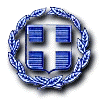 ΕΛΛΗΝΙΚΗ  ΔΗΜΟΚΡΑΤΙΑΣΥΝΔΕΣΜΟΣ ΚΟΙΝΩΝΙΚΗΣ ΠΡΟΣΤΑΣΙΑΣ ΚΑΙ ΑΑΛΗΛΕΓΓΥΗΣ ΚΕΡΚΥΡΑΣ  			                                                             Κέρκυρα ......./09/2021ΟΙΚΟΝΟΜΙΚΗ ΠΡΟΣΦΟΡΑΤης/του ……………………………………………………………………,Έδρα……….………………….., οδός……………………………………, αριθμός………….,ΑΦΜ………………… τηλ/fax……………………………e-mail:…………………………ΚΕΡΚΥΡΑ  …./09/2021Ο ΠΡΟΣΦΕΡΩΝΕΛΛΗΝΙΚΗ  ΔΗΜΟΚΡΑΤΙΑΣΥΝΔΕΣΜΟΣ ΚΟΙΝΩΝΙΚΗΣ ΠΡΟΣΤΑΣΙΑΣ ΚΑΙ ΑΑΛΗΛΕΓΓΥΗΣ ΚΕΡΚΥΡΑΣ  			                                                             Κέρκυρα ......./09/2021ΟΙΚΟΝΟΜΙΚΗ ΠΡΟΣΦΟΡΑΤης/του ……………………………………………………………………,Έδρα……….………………….., οδός……………………………………, αριθμός………….,ΑΦΜ………………… τηλ/fax……………………………e-mail:…………………………ΚΕΡΚΥΡΑ  …./09/2021Ο ΠΡΟΣΦΕΡΩΝΕΛΛΗΝΙΚΗ  ΔΗΜΟΚΡΑΤΙΑΣΥΝΔΕΣΜΟΣ ΚΟΙΝΩΝΙΚΗΣ ΠΡΟΣΤΑΣΙΑΣ ΚΑΙ ΑΑΛΗΛΕΓΓΥΗΣ ΚΕΡΚΥΡΑΣ  			                                                             Κέρκυρα ......./09/2021ΟΙΚΟΝΟΜΙΚΗ ΠΡΟΣΦΟΡΑΤης/του ……………………………………………………………………,Έδρα……….………………….., οδός……………………………………, αριθμός………….,ΑΦΜ………………… τηλ/fax……………………………e-mail:…………………………ΚΕΡΚΥΡΑ  …/09/2021Ο ΠΡΟΣΦΕΡΩΝΣΥΝΔΕΣΜΟΣ ΚΟΙΝΩΝΙΚΗΣ ΠΡΟΣΤΑΣΙΑΣ ΚΑΙ ΑΛΛΗΛΕΓΓΥΗΣ ΚΕΡΚΥΡΑΣΣΥΝΔΕΣΜΟΣ ΚΟΙΝΩΝΙΚΗΣ ΠΡΟΣΤΑΣΙΑΣ ΚΑΙ ΑΛΛΗΛΕΓΓΥΗΣ ΚΕΡΚΥΡΑΣΣΥΝΔΕΣΜΟΣ ΚΟΙΝΩΝΙΚΗΣ ΠΡΟΣΤΑΣΙΑΣ ΚΑΙ ΑΛΛΗΛΕΓΓΥΗΣ ΚΕΡΚΥΡΑΣΣΥΝΔΕΣΜΟΣ ΚΟΙΝΩΝΙΚΗΣ ΠΡΟΣΤΑΣΙΑΣ ΚΑΙ ΑΛΛΗΛΕΓΓΥΗΣ ΚΕΡΚΥΡΑΣΣΥΝΔΕΣΜΟΣ ΚΟΙΝΩΝΙΚΗΣ ΠΡΟΣΤΑΣΙΑΣ ΚΑΙ ΑΛΛΗΛΕΓΓΥΗΣ ΚΕΡΚΥΡΑΣ«Ανάθεση υπηρεσιών παιδιάτρου για τους Παιδικούς, Βρεφικούς και Βρεφονηπιακούς Σταθμούς του Συνδέσμου Κοινωνικής Προστασίας και Αλληλεγγύης Κέρκυρας»«Ανάθεση υπηρεσιών παιδιάτρου για τους Παιδικούς, Βρεφικούς και Βρεφονηπιακούς Σταθμούς του Συνδέσμου Κοινωνικής Προστασίας και Αλληλεγγύης Κέρκυρας»«Ανάθεση υπηρεσιών παιδιάτρου για τους Παιδικούς, Βρεφικούς και Βρεφονηπιακούς Σταθμούς του Συνδέσμου Κοινωνικής Προστασίας και Αλληλεγγύης Κέρκυρας»«Ανάθεση υπηρεσιών παιδιάτρου για τους Παιδικούς, Βρεφικούς και Βρεφονηπιακούς Σταθμούς του Συνδέσμου Κοινωνικής Προστασίας και Αλληλεγγύης Κέρκυρας»«Ανάθεση υπηρεσιών παιδιάτρου για τους Παιδικούς, Βρεφικούς και Βρεφονηπιακούς Σταθμούς του Συνδέσμου Κοινωνικής Προστασίας και Αλληλεγγύης Κέρκυρας»ΓΙΑ ΤΗΝ ΟΜΑΔΑ Α΄ (ΚΕΝΤΡΙΚΗ ΚΕΡΚΥΡΑ)ΓΙΑ ΤΗΝ ΟΜΑΔΑ Α΄ (ΚΕΝΤΡΙΚΗ ΚΕΡΚΥΡΑ)ΓΙΑ ΤΗΝ ΟΜΑΔΑ Α΄ (ΚΕΝΤΡΙΚΗ ΚΕΡΚΥΡΑ)ΓΙΑ ΤΗΝ ΟΜΑΔΑ Α΄ (ΚΕΝΤΡΙΚΗ ΚΕΡΚΥΡΑ)ΓΙΑ ΤΗΝ ΟΜΑΔΑ Α΄ (ΚΕΝΤΡΙΚΗ ΚΕΡΚΥΡΑ)Α/ΑΟΝΟΜΑΣΙΑ ΔΟΜΗΣΔΙΕΥΘΥΝΣΗ / ΤΗΛ. ΕΠΙΚ.ΥΠΕΥΘΥΝΗ/ΟΣ ΔΟΜΗΣΟΙΚΟΝΟΜΙΚΗ ΠΡΟΣΦΟΡΑ1ΒΡΕΦΙΚΟΣ ΣΤΑΘΜΟΣ ΚΕΡΚΥΡΑΣ ¨Τα Μαρμελίνια¨Πωλ. Κωνσταντά 75 / 26610-37065ΜΑΡΙΤΣΑ ΤΖΕΝΗ2Β΄ ΠΑΙΔΙΚΟΣ ΣΤΑΘΜΟΣ ΚΕΡΚΥΡΑΙΩΝΝ. Ζαμπέλη 3 / 26610-24326ΓΚΑΓΚΙΟΥΖΗ ΠΑΝΑΓΙΩΤΑ3Γ΄ ΠΑΙΔΙΚΟΣ ΣΤΑΘΜΟΣ ΚΕΡΚΥΡΑΙΩΝΕυαγγ. Ναπολέοντος 27 / 26610-25656ΑΡΩΝΗ ΕΛΠΙΔΑ 4Δ΄ ΠΑΙΔΙΚΟΣ ΣΤΑΘΜΟΣ ΚΕΡΚΥΡΑΙΩΝΚολοκοτρώνη 23 / 26610-38034ΧΡΙΣΤΟΔΟΥΛΟΥ ΕΥΑΓΓΕΛΟΣ5Ε΄ ΠΑΙΔΙΚΟΣ ΣΤΑΘΜΟΣ ΚΕΡΚΥΡΑΙΩΝΑθηναγόρα Καββαδά 24 - Μον Ρεπό / 26610-48723ΚΟΡΩΝΑΚΗ ΕΛΕΝΗ6ΠΑΙΔΙΚΟΣ ΣΤΑΘΜΟΣ Δ.Ε. ΠΑΡΕΛΙΩΝΜάρμαρο Δ.Ε. Παρελίων / 26610-51370ΡΙΓΓΑ ΚΩΝΣΤΑΝΤΙΝΑΣΥΝΔΕΣΜΟΣ ΚΟΙΝΩΝΙΚΗΣ ΠΡΟΣΤΑΣΙΑΣ ΚΑΙ ΑΛΛΗΛΕΓΓΥΗΣ ΚΕΡΚΥΡΑΣΣΥΝΔΕΣΜΟΣ ΚΟΙΝΩΝΙΚΗΣ ΠΡΟΣΤΑΣΙΑΣ ΚΑΙ ΑΛΛΗΛΕΓΓΥΗΣ ΚΕΡΚΥΡΑΣΣΥΝΔΕΣΜΟΣ ΚΟΙΝΩΝΙΚΗΣ ΠΡΟΣΤΑΣΙΑΣ ΚΑΙ ΑΛΛΗΛΕΓΓΥΗΣ ΚΕΡΚΥΡΑΣΣΥΝΔΕΣΜΟΣ ΚΟΙΝΩΝΙΚΗΣ ΠΡΟΣΤΑΣΙΑΣ ΚΑΙ ΑΛΛΗΛΕΓΓΥΗΣ ΚΕΡΚΥΡΑΣΣΥΝΔΕΣΜΟΣ ΚΟΙΝΩΝΙΚΗΣ ΠΡΟΣΤΑΣΙΑΣ ΚΑΙ ΑΛΛΗΛΕΓΓΥΗΣ ΚΕΡΚΥΡΑΣ«Ανάθεση υπηρεσιών παιδιάτρου για τους Παιδικούς, Βρεφικούς και Βρεφονηπιακούς Σταθμούς του Συνδέσμου Κοινωνικής Προστασίας και Αλληλεγγύης Κέρκυρας»«Ανάθεση υπηρεσιών παιδιάτρου για τους Παιδικούς, Βρεφικούς και Βρεφονηπιακούς Σταθμούς του Συνδέσμου Κοινωνικής Προστασίας και Αλληλεγγύης Κέρκυρας»«Ανάθεση υπηρεσιών παιδιάτρου για τους Παιδικούς, Βρεφικούς και Βρεφονηπιακούς Σταθμούς του Συνδέσμου Κοινωνικής Προστασίας και Αλληλεγγύης Κέρκυρας»«Ανάθεση υπηρεσιών παιδιάτρου για τους Παιδικούς, Βρεφικούς και Βρεφονηπιακούς Σταθμούς του Συνδέσμου Κοινωνικής Προστασίας και Αλληλεγγύης Κέρκυρας»«Ανάθεση υπηρεσιών παιδιάτρου για τους Παιδικούς, Βρεφικούς και Βρεφονηπιακούς Σταθμούς του Συνδέσμου Κοινωνικής Προστασίας και Αλληλεγγύης Κέρκυρας» ΓΙΑ ΤΗΝ ΟΜΑΔΑ Β΄ (ΒΟΡΕΙΑ ΚΕΡΚΥΡΑ) ΓΙΑ ΤΗΝ ΟΜΑΔΑ Β΄ (ΒΟΡΕΙΑ ΚΕΡΚΥΡΑ) ΓΙΑ ΤΗΝ ΟΜΑΔΑ Β΄ (ΒΟΡΕΙΑ ΚΕΡΚΥΡΑ) ΓΙΑ ΤΗΝ ΟΜΑΔΑ Β΄ (ΒΟΡΕΙΑ ΚΕΡΚΥΡΑ) ΓΙΑ ΤΗΝ ΟΜΑΔΑ Β΄ (ΒΟΡΕΙΑ ΚΕΡΚΥΡΑ)Α/ΑΟΝΟΜΑΣΙΑ ΔΟΜΗΣΔΙΕΥΘΥΝΣΗ / ΤΗΛ. ΕΠΙΚ.ΥΠΕΥΘΥΝΗ/ΟΣ ΔΟΜΗΣΟΙΚΟΝΟΜΙΚΗ ΠΡΟΣΦΟΡΑ1ΠΑΙΔΙΚΟΣ ΣΤΑΘΜΟΣ ΘΙΝΑΛΙΩΝΣφακερά Δ.Ε. Θιναλίων / 26630-63884ΣΑΛΒΑΝΟΥ ΕΛΕΝΗ2ΠΑΙΔΙΚΟΣ ΣΤΑΘΜΟΣ ΚΑΣΣΩΠΑΙΩΝΘέση Αγνίτση Σινιών Δ.Ε. Κασσωπαίων / 26630-81666ΚΑΡΑΓΙΩΤΗ ΑΓΑΘΗ3Α΄ ΔΗΜΟΤΙΚΟΣ ΠΑΙΔΙΚΟΣ ΣΤΑΘΜΟΣ ΦΑΙΑΚΩΝ  ΚΑΤΩ ΚΟΡΑΚΙΑΝΑΘέση  Γιανούτσου Κάτω Κορακιάνα/ 26610-93222ΠΑΠΠΑ ΑΙΚΑΤΕΡΙΝΗ4Β΄ ΔΗΜΟΤΙΚΟΣ ΠΑΙΔΙΚΟΣ ΣΤΑΘΜΟΣ ΦΑΙΑΚΩΝ  ΣΓΟΥΡΑΔΕΣΣγουράδες Δ.Ε. Φαιάκων / 26630-92192ΚΑΜΠΟΥΡΟΓΙΑΝΝΗ ΒΑΣΙΛΙΚΗ5Α΄ ΔΗΜΟΤΙΚΟΣ ΠΑΙΔΙΚΟΣ ΣΤΑΘΜΟΣ Δ.Ε. ΕΣΠΕΡΙΩΝΚαρουσάδες Δ.Ε. Εσπερίων / 26630-31221ΜΠΡΙΜΠΑ ΑΜΑΛΙΑΣΥΝΔΕΣΜΟΣ ΚΟΙΝΩΝΙΚΗΣ ΠΡΟΣΤΑΣΙΑΣ ΚΑΙ ΑΛΛΗΛΕΓΓΥΗΣ ΚΕΡΚΥΡΑΣΣΥΝΔΕΣΜΟΣ ΚΟΙΝΩΝΙΚΗΣ ΠΡΟΣΤΑΣΙΑΣ ΚΑΙ ΑΛΛΗΛΕΓΓΥΗΣ ΚΕΡΚΥΡΑΣΣΥΝΔΕΣΜΟΣ ΚΟΙΝΩΝΙΚΗΣ ΠΡΟΣΤΑΣΙΑΣ ΚΑΙ ΑΛΛΗΛΕΓΓΥΗΣ ΚΕΡΚΥΡΑΣΣΥΝΔΕΣΜΟΣ ΚΟΙΝΩΝΙΚΗΣ ΠΡΟΣΤΑΣΙΑΣ ΚΑΙ ΑΛΛΗΛΕΓΓΥΗΣ ΚΕΡΚΥΡΑΣΣΥΝΔΕΣΜΟΣ ΚΟΙΝΩΝΙΚΗΣ ΠΡΟΣΤΑΣΙΑΣ ΚΑΙ ΑΛΛΗΛΕΓΓΥΗΣ ΚΕΡΚΥΡΑΣ«Ανάθεση υπηρεσιών παιδιάτρου για τους Παιδικούς, Βρεφικούς και Βρεφονηπιακούς Σταθμούς του Συνδέσμου Κοινωνικής Προστασίας και Αλληλεγγύης Κέρκυρας»«Ανάθεση υπηρεσιών παιδιάτρου για τους Παιδικούς, Βρεφικούς και Βρεφονηπιακούς Σταθμούς του Συνδέσμου Κοινωνικής Προστασίας και Αλληλεγγύης Κέρκυρας»«Ανάθεση υπηρεσιών παιδιάτρου για τους Παιδικούς, Βρεφικούς και Βρεφονηπιακούς Σταθμούς του Συνδέσμου Κοινωνικής Προστασίας και Αλληλεγγύης Κέρκυρας»«Ανάθεση υπηρεσιών παιδιάτρου για τους Παιδικούς, Βρεφικούς και Βρεφονηπιακούς Σταθμούς του Συνδέσμου Κοινωνικής Προστασίας και Αλληλεγγύης Κέρκυρας»«Ανάθεση υπηρεσιών παιδιάτρου για τους Παιδικούς, Βρεφικούς και Βρεφονηπιακούς Σταθμούς του Συνδέσμου Κοινωνικής Προστασίας και Αλληλεγγύης Κέρκυρας»ΓΙΑ ΤΗΝ ΟΜΑΔΑ Γ΄ (ΝΟΤΙΑ ΚΕΡΚΥΡΑ)ΓΙΑ ΤΗΝ ΟΜΑΔΑ Γ΄ (ΝΟΤΙΑ ΚΕΡΚΥΡΑ)ΓΙΑ ΤΗΝ ΟΜΑΔΑ Γ΄ (ΝΟΤΙΑ ΚΕΡΚΥΡΑ)ΓΙΑ ΤΗΝ ΟΜΑΔΑ Γ΄ (ΝΟΤΙΑ ΚΕΡΚΥΡΑ)ΓΙΑ ΤΗΝ ΟΜΑΔΑ Γ΄ (ΝΟΤΙΑ ΚΕΡΚΥΡΑ)ΥΠΕΥΘΥΝΗ/ΟΣ ΔΟΜΗΣΑ/ΑΟΝΟΜΑΣΙΑ ΔΟΜΗΣΔΙΕΥΘΥΝΣΗ / ΤΗΛ. ΕΠΙΚ.ΥΠΕΥΘΥΝΗ/ΟΣ ΔΟΜΗΣΟΙΚΟΝΟΜΙΚΗ ΠΡΟΣΦΟΡΑ1Α΄ ΔΗΜΟΤΙΚΟΣ ΠΑΙΔΙΚΟΣ ΣΤΑΘΜΟΣ ΛΕΥΚΙΜΜΗΣΜελίκια Δ.Ε. Λευκιμμαίων/26620-23404ΜΠΑΛΟΥ ΕΛΕΝΗ 2Α΄ ΔΗΜΟΤΙΚΟΣ ΒΡΕΦΙΚΟΣ ΣΤΑΘΜΟΣ ΛΕΥΚΚΙΜΗΣ   Ριγγλάδες Δ.Ε. Λευκιμμαίων / 26620-23375ΛΟΥΚΟΠΟΥΛΟΥ ΒΑΣΙΛΙΚΗ3ΒΡΕΦΟΝΗΠΙΑΚΟΣ ΣΤΑΘΜΟΣ ΑΧΙΛΛΕΙΩΝΘέση Ποντή Δ.Ε. Αχιλλείων / 26610-56231ΜΑΚΡΗ ΕΛΕΝΗ41ος ΒΡΕΦΙΚΟΣ ΣΤΑΘΜΟΣ Δ.Ε. ΚΕΡΚΥΡΑΣ4ο χλμ. Εθν. Λευκίμμης Θέση Τσάρου 26610-46581ΚΟΥΡΤΟΓΛΟΥ ΕΛΕΝΗ5ΔΗΜΟΤΙΚΟΣ ΒΡΕΦΟΝΗΠΙΑΚΟΣ ΣΤΑΘΜΟΣ ΜΕΛΙΤΕΙΕΩΝΆγιος Ματθαίος Δ.Ε. Μελιτειέων / 26610-75104ΜΠΟΓΔΟΥ ΠΗΝΕΛΟΠΗ6ΔΗΜΟΤΙΚΟΣ ΠΑΙΔΙΚΟΣ ΣΤΑΘΜΟΣ ΚΟΡΙΣΣΙΩΝΠεριβόλι Δ.Ε. Κορισσίων / 26620-22261ΑΣΠΙΩΤΗ ΜΑΡΙΑ